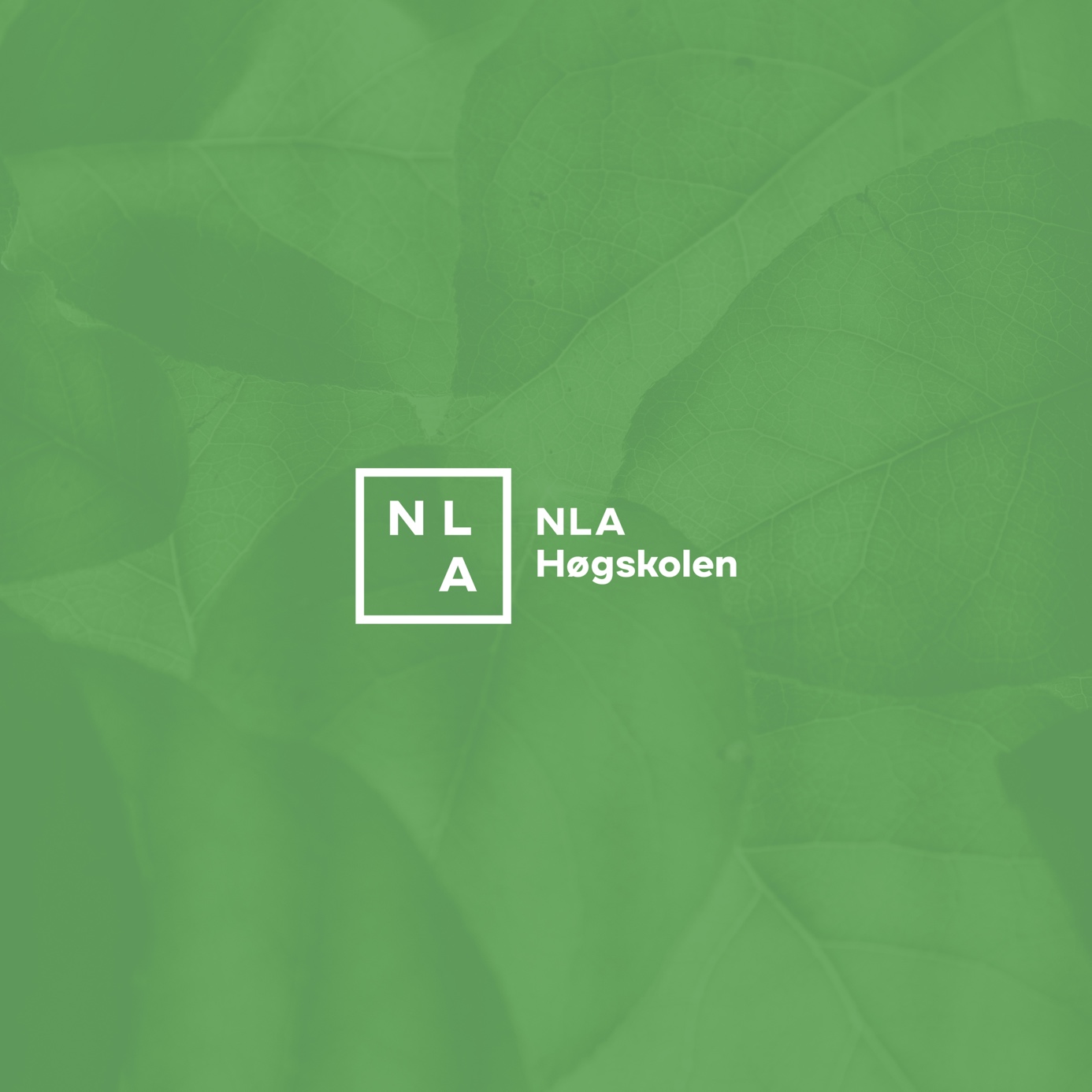 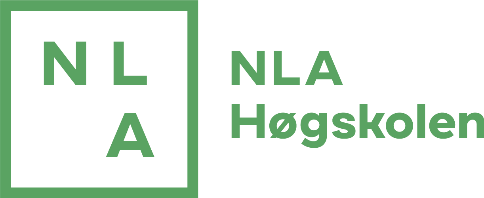 Tittel som kan gå over fleire linjerUndertittel ved behovBacheloroppgåve i [fagområde med eventuell vekt på/ fordjuping i /spesialisering i] ved NLA Høgskolen Bergen (Eksempel: P291 Bacheloroppgåve i pedagogikk med vekt på spesialpedagogikk og interkulturell pedagogikk ved NLA Høgskolen Bergen)Valfritt: Framsidebilete eller annan grafikkKandidatnummer:Emnekode:Dato for innlevering:Antal ord: 